ПРИЛОЖЕНИЕ 1
к Положению о конкурсе«Лучший этнокультурный центр Карелии 2023 года»Технологическая карта этнокультурного центраПРИЛОЖЕНИЕ 2
к Положению о конкурсе«Лучший этнокультурный центр Карелии 2023 года»ЗАЯВКАПРИЛОЖЕНИЕ 3
к Положению о конкурсе«Лучший этнокультурный центр Карелии 2023 года»Дополнительные материалы этнокультурного центраНазвание этнокультурного центра: Ассоциация этнокультурных центров и организаций по сохранению наследия  «ЭХО»ИНН 1001992649   КПП 100101001    ОГРН 1141000001009185035 Республика Карелия, г. Петрозаводск, площадь Ленина, 2тел. +7-921-450-59-02;etnoecho@gmail.com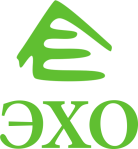 Наименование этнокультурного центра Правовая форма этнокультурного центра (МБУ, МКУ, НКО, АНО, другое)Учредитель Профиль этнокультурного центра (например, музейный центр, языковой клуб, гостевой дом и др.)ФИО руководителя этнокультурного центра Адрес почтовый, e-mail,телефонСайт и публичные страницы в социальных сетяхНазвание населённого пункта, где находится  этноцентр и на каких территория работаетИстория создания (кратко 5-6 предложений)Какие виды услуг оказываете?Участие в конкурсе на звание «Лучший этнокультурный центр». (Если принимали участие, то отметьте год)2015 год    2016 год   2017 год   2018 год        2019 год     2022 годАссоциация этнокультурных центров и организаций по сохранению наследия  «ЭХО»ИНН 1001992649   КПП 100101001    ОГРН 1141000001009185035 Республика Карелия, г. Петрозаводск, площадь Ленина, 2тел. +7-921-450-59-02;etnoecho@gmail.comНазвание этнокультурного центраНазвание этнокультурного центраНазвание этнокультурного центраНазвание этнокультурного центраНазвание этнокультурного центраНазвание этнокультурного центраНазвание этнокультурного центраНазвание этнокультурного центраНазвание этнокультурного центраНазвание этнокультурного центраЭтнокультурный центр претендует на получение звания: (Выбрать одну, две или все номинации. Сделать отметку в свободном поле) Этнокультурный центр претендует на получение звания: (Выбрать одну, две или все номинации. Сделать отметку в свободном поле) Этнокультурный центр претендует на получение звания: (Выбрать одну, две или все номинации. Сделать отметку в свободном поле) Этнокультурный центр претендует на получение звания: (Выбрать одну, две или все номинации. Сделать отметку в свободном поле) Этнокультурный центр претендует на получение звания: (Выбрать одну, две или все номинации. Сделать отметку в свободном поле) Этнокультурный центр претендует на получение звания: (Выбрать одну, две или все номинации. Сделать отметку в свободном поле) Этнокультурный центр претендует на получение звания: (Выбрать одну, две или все номинации. Сделать отметку в свободном поле) Этнокультурный центр претендует на получение звания: (Выбрать одну, две или все номинации. Сделать отметку в свободном поле) Этнокультурный центр претендует на получение звания: (Выбрать одну, две или все номинации. Сделать отметку в свободном поле) Этнокультурный центр претендует на получение звания: (Выбрать одну, две или все номинации. Сделать отметку в свободном поле) «Лучший этнокультурный центр 2023 года» «Лучший этнокультурный центр 2023 года» «Лучший этнокультурный центр 2023 года» «Лучший этнокультурный центр 2023 года» «Лучший этнокультурный центр 2023 года» «Лучший этнокультурный центр 2023 года» «Лучший этнокультурный центр 2023 года» «Лучший этнокультурный проект 2023 года»  «Лучший этнокультурный проект 2023 года»  «Лучший этнокультурный проект 2023 года»  «Лучший этнокультурный проект 2023 года»  «Лучший этнокультурный проект 2023 года»  «Лучший этнокультурный проект 2023 года»  «Лучший этнокультурный проект 2023 года»  «Этнопрорыв 2023 года»«Этнопрорыв 2023 года»«Этнопрорыв 2023 года»«Этнопрорыв 2023 года»«Этнопрорыв 2023 года»«Этнопрорыв 2023 года»«Этнопрорыв 2023 года»Какие цели были приоритетными для вашего этнокультурного центра в 2023 г.Какие цели были приоритетными для вашего этнокультурного центра в 2023 г.Какие цели были приоритетными для вашего этнокультурного центра в 2023 г.Какие цели были приоритетными для вашего этнокультурного центра в 2023 г.Какие цели были приоритетными для вашего этнокультурного центра в 2023 г.Какие цели были приоритетными для вашего этнокультурного центра в 2023 г.Какие цели были приоритетными для вашего этнокультурного центра в 2023 г.Какие цели были приоритетными для вашего этнокультурного центра в 2023 г.Какие цели были приоритетными для вашего этнокультурного центра в 2023 г.Какие цели были приоритетными для вашего этнокультурного центра в 2023 г.Опишите основные результаты деятельности вашего этнокультурного центра в 2023 г.Опишите основные результаты деятельности вашего этнокультурного центра в 2023 г.Опишите основные результаты деятельности вашего этнокультурного центра в 2023 г.Опишите основные результаты деятельности вашего этнокультурного центра в 2023 г.Опишите основные результаты деятельности вашего этнокультурного центра в 2023 г.Опишите основные результаты деятельности вашего этнокультурного центра в 2023 г.Опишите основные результаты деятельности вашего этнокультурного центра в 2023 г.Опишите основные результаты деятельности вашего этнокультурного центра в 2023 г.Опишите основные результаты деятельности вашего этнокультурного центра в 2023 г.Опишите основные результаты деятельности вашего этнокультурного центра в 2023 г.Напишите самые важные достижения в деятельности вашего этнокультурного центра в 2023 г.Напишите самые важные достижения в деятельности вашего этнокультурного центра в 2023 г.Напишите самые важные достижения в деятельности вашего этнокультурного центра в 2023 г.Напишите самые важные достижения в деятельности вашего этнокультурного центра в 2023 г.Напишите самые важные достижения в деятельности вашего этнокультурного центра в 2023 г.Напишите самые важные достижения в деятельности вашего этнокультурного центра в 2023 г.Напишите самые важные достижения в деятельности вашего этнокультурного центра в 2023 г.Напишите самые важные достижения в деятельности вашего этнокультурного центра в 2023 г.Напишите самые важные достижения в деятельности вашего этнокультурного центра в 2023 г.Напишите самые важные достижения в деятельности вашего этнокультурного центра в 2023 г.Опишите реализованные или апробированные этнокультурные, краеведческие практики или методики, которые вы считаете самыми удачными за 2023 г. (не более 3)Опишите реализованные или апробированные этнокультурные, краеведческие практики или методики, которые вы считаете самыми удачными за 2023 г. (не более 3)Опишите реализованные или апробированные этнокультурные, краеведческие практики или методики, которые вы считаете самыми удачными за 2023 г. (не более 3)Опишите реализованные или апробированные этнокультурные, краеведческие практики или методики, которые вы считаете самыми удачными за 2023 г. (не более 3)Опишите реализованные или апробированные этнокультурные, краеведческие практики или методики, которые вы считаете самыми удачными за 2023 г. (не более 3)Опишите реализованные или апробированные этнокультурные, краеведческие практики или методики, которые вы считаете самыми удачными за 2023 г. (не более 3)Опишите реализованные или апробированные этнокультурные, краеведческие практики или методики, которые вы считаете самыми удачными за 2023 г. (не более 3)Опишите реализованные или апробированные этнокультурные, краеведческие практики или методики, которые вы считаете самыми удачными за 2023 г. (не более 3)Опишите реализованные или апробированные этнокультурные, краеведческие практики или методики, которые вы считаете самыми удачными за 2023 г. (не более 3)Опишите реализованные или апробированные этнокультурные, краеведческие практики или методики, которые вы считаете самыми удачными за 2023 г. (не более 3)НазваниеНазваниеЦельФормы работыФормы работыФормы работыОсновной результат (не более 5 предложений по каждой практике)Основной результат (не более 5 предложений по каждой практике)Основной результат (не более 5 предложений по каждой практике)Основной результат (не более 5 предложений по каждой практике)Наличие концепции развития или стратегический план этнокультурного центра (приложите документ) Наличие концепции развития или стратегический план этнокультурного центра (приложите документ) Наличие концепции развития или стратегический план этнокультурного центра (приложите документ) Наличие концепции развития или стратегический план этнокультурного центра (приложите документ) Наличие концепции развития или стратегический план этнокультурного центра (приложите документ) Наличие концепции развития или стратегический план этнокультурного центра (приложите документ) Наличие концепции развития или стратегический план этнокультурного центра (приложите документ) Наличие концепции развития или стратегический план этнокультурного центра (приложите документ) Наличие концепции развития или стратегический план этнокультурного центра (приложите документ) Наличие концепции развития или стратегический план этнокультурного центра (приложите документ) Есть / нетЕсть / нетЕсть / нетЕсть / нетЕсть / нетЕсть / нетЕсть / нетЕсть / нетЕсть / нетЕсть / нетСписок реализованных проектов / мероприятий по этнокультурной тематике и краеведческих программ, которые вы считаете особенно успешнымиСписок реализованных проектов / мероприятий по этнокультурной тематике и краеведческих программ, которые вы считаете особенно успешнымиСписок реализованных проектов / мероприятий по этнокультурной тематике и краеведческих программ, которые вы считаете особенно успешнымиСписок реализованных проектов / мероприятий по этнокультурной тематике и краеведческих программ, которые вы считаете особенно успешнымиСписок реализованных проектов / мероприятий по этнокультурной тематике и краеведческих программ, которые вы считаете особенно успешнымиСписок реализованных проектов / мероприятий по этнокультурной тематике и краеведческих программ, которые вы считаете особенно успешнымиСписок реализованных проектов / мероприятий по этнокультурной тематике и краеведческих программ, которые вы считаете особенно успешнымиСписок реализованных проектов / мероприятий по этнокультурной тематике и краеведческих программ, которые вы считаете особенно успешнымиСписок реализованных проектов / мероприятий по этнокультурной тематике и краеведческих программ, которые вы считаете особенно успешнымиСписок реализованных проектов / мероприятий по этнокультурной тематике и краеведческих программ, которые вы считаете особенно успешнымиСрокиНазвание (форма)Название (форма)Место реализацииМесто реализацииМесто реализацииСсылки на статьи, группы в социальных сетяхСсылки на статьи, группы в социальных сетяхСсылки на статьи, группы в социальных сетяхСсылки на статьи, группы в социальных сетяхОпишите формы работы, которые позволили повысить эффективность работы этнокультурного центра, с указанием что, когда и как реализовано, в чем результат (не более 5 предложений на одну форму работы)Опишите формы работы, которые позволили повысить эффективность работы этнокультурного центра, с указанием что, когда и как реализовано, в чем результат (не более 5 предложений на одну форму работы)Опишите формы работы, которые позволили повысить эффективность работы этнокультурного центра, с указанием что, когда и как реализовано, в чем результат (не более 5 предложений на одну форму работы)Опишите формы работы, которые позволили повысить эффективность работы этнокультурного центра, с указанием что, когда и как реализовано, в чем результат (не более 5 предложений на одну форму работы)Опишите формы работы, которые позволили повысить эффективность работы этнокультурного центра, с указанием что, когда и как реализовано, в чем результат (не более 5 предложений на одну форму работы)Опишите формы работы, которые позволили повысить эффективность работы этнокультурного центра, с указанием что, когда и как реализовано, в чем результат (не более 5 предложений на одну форму работы)Опишите формы работы, которые позволили повысить эффективность работы этнокультурного центра, с указанием что, когда и как реализовано, в чем результат (не более 5 предложений на одну форму работы)Опишите формы работы, которые позволили повысить эффективность работы этнокультурного центра, с указанием что, когда и как реализовано, в чем результат (не более 5 предложений на одну форму работы)Опишите формы работы, которые позволили повысить эффективность работы этнокультурного центра, с указанием что, когда и как реализовано, в чем результат (не более 5 предложений на одну форму работы)Опишите формы работы, которые позволили повысить эффективность работы этнокультурного центра, с указанием что, когда и как реализовано, в чем результат (не более 5 предложений на одну форму работы)Предоставьте информацию об участии сотрудников этнокультурного центра в конференциях, семинарах по вопросам этнокультурного развития, творческих командировках, на курсах повышения квалификации Предоставьте информацию об участии сотрудников этнокультурного центра в конференциях, семинарах по вопросам этнокультурного развития, творческих командировках, на курсах повышения квалификации Предоставьте информацию об участии сотрудников этнокультурного центра в конференциях, семинарах по вопросам этнокультурного развития, творческих командировках, на курсах повышения квалификации Предоставьте информацию об участии сотрудников этнокультурного центра в конференциях, семинарах по вопросам этнокультурного развития, творческих командировках, на курсах повышения квалификации Предоставьте информацию об участии сотрудников этнокультурного центра в конференциях, семинарах по вопросам этнокультурного развития, творческих командировках, на курсах повышения квалификации Предоставьте информацию об участии сотрудников этнокультурного центра в конференциях, семинарах по вопросам этнокультурного развития, творческих командировках, на курсах повышения квалификации Предоставьте информацию об участии сотрудников этнокультурного центра в конференциях, семинарах по вопросам этнокультурного развития, творческих командировках, на курсах повышения квалификации Предоставьте информацию об участии сотрудников этнокультурного центра в конференциях, семинарах по вопросам этнокультурного развития, творческих командировках, на курсах повышения квалификации Предоставьте информацию об участии сотрудников этнокультурного центра в конференциях, семинарах по вопросам этнокультурного развития, творческих командировках, на курсах повышения квалификации Предоставьте информацию об участии сотрудников этнокультурного центра в конференциях, семинарах по вопросам этнокультурного развития, творческих командировках, на курсах повышения квалификации Форма мероприятия, темаФорма мероприятия, темаФорма мероприятия, темаДата проведенияДата проведенияМесто проведенияМесто проведенияМесто проведенияФИО сотрудникаФИО сотрудникаНапишите список основных партнёров этнокультурного центраНапишите список основных партнёров этнокультурного центраНапишите список основных партнёров этнокультурного центраНапишите список основных партнёров этнокультурного центраНапишите список основных партнёров этнокультурного центраНапишите список основных партнёров этнокультурного центраНапишите список основных партнёров этнокультурного центраНапишите список основных партнёров этнокультурного центраНапишите список основных партнёров этнокультурного центраНапишите список основных партнёров этнокультурного центраОпишите  формы работы с местным сообществомОпишите  формы работы с местным сообществомОпишите  формы работы с местным сообществомОпишите  формы работы с местным сообществомОпишите  формы работы с местным сообществомОпишите  формы работы с местным сообществомОпишите  формы работы с местным сообществомОпишите  формы работы с местным сообществомОпишите  формы работы с местным сообществомОпишите  формы работы с местным сообществомНапишите список постоянно действующих клубов (краеведческих, языковых, ремесленных, музыкальных, работающих с традициями) количество участников в нихНапишите список постоянно действующих клубов (краеведческих, языковых, ремесленных, музыкальных, работающих с традициями) количество участников в нихНапишите список постоянно действующих клубов (краеведческих, языковых, ремесленных, музыкальных, работающих с традициями) количество участников в нихНапишите список постоянно действующих клубов (краеведческих, языковых, ремесленных, музыкальных, работающих с традициями) количество участников в нихНапишите список постоянно действующих клубов (краеведческих, языковых, ремесленных, музыкальных, работающих с традициями) количество участников в нихНапишите список постоянно действующих клубов (краеведческих, языковых, ремесленных, музыкальных, работающих с традициями) количество участников в нихНапишите список постоянно действующих клубов (краеведческих, языковых, ремесленных, музыкальных, работающих с традициями) количество участников в нихНапишите список постоянно действующих клубов (краеведческих, языковых, ремесленных, музыкальных, работающих с традициями) количество участников в нихНапишите список постоянно действующих клубов (краеведческих, языковых, ремесленных, музыкальных, работающих с традициями) количество участников в нихНапишите список постоянно действующих клубов (краеведческих, языковых, ремесленных, музыкальных, работающих с традициями) количество участников в нихНазвание клубаНазвание клубаНазвание клубаНазвание клубаРуководительРуководительРуководительРуководительРуководительКол-во участниковПеречислите размеры полученных грантов, дополнительные источники финансовых средств и их источникиПеречислите размеры полученных грантов, дополнительные источники финансовых средств и их источникиПеречислите размеры полученных грантов, дополнительные источники финансовых средств и их источникиПеречислите размеры полученных грантов, дополнительные источники финансовых средств и их источникиПеречислите размеры полученных грантов, дополнительные источники финансовых средств и их источникиПеречислите размеры полученных грантов, дополнительные источники финансовых средств и их источникиПеречислите размеры полученных грантов, дополнительные источники финансовых средств и их источникиПеречислите размеры полученных грантов, дополнительные источники финансовых средств и их источникиПеречислите размеры полученных грантов, дополнительные источники финансовых средств и их источникиПеречислите размеры полученных грантов, дополнительные источники финансовых средств и их источникиКакие проблемы мешают вам осуществлять этнокультурную деятельность в полной мере?Какие проблемы мешают вам осуществлять этнокультурную деятельность в полной мере?Какие проблемы мешают вам осуществлять этнокультурную деятельность в полной мере?Какие проблемы мешают вам осуществлять этнокультурную деятельность в полной мере?Какие проблемы мешают вам осуществлять этнокультурную деятельность в полной мере?Какие проблемы мешают вам осуществлять этнокультурную деятельность в полной мере?Какие проблемы мешают вам осуществлять этнокультурную деятельность в полной мере?Какие проблемы мешают вам осуществлять этнокультурную деятельность в полной мере?Какие проблемы мешают вам осуществлять этнокультурную деятельность в полной мере?Какие проблемы мешают вам осуществлять этнокультурную деятельность в полной мере?Напишите приоритетные цели и проекты на 2024 г.Напишите приоритетные цели и проекты на 2024 г.Напишите приоритетные цели и проекты на 2024 г.Напишите приоритетные цели и проекты на 2024 г.Напишите приоритетные цели и проекты на 2024 г.Напишите приоритетные цели и проекты на 2024 г.Напишите приоритетные цели и проекты на 2024 г.Напишите приоритетные цели и проекты на 2024 г.Напишите приоритетные цели и проекты на 2024 г.Напишите приоритетные цели и проекты на 2024 г.Какую методическую помощь со стороны Ассоциации «ЭХО» вы хотели бы получить?  Какую методическую помощь со стороны Ассоциации «ЭХО» вы хотели бы получить?  Какую методическую помощь со стороны Ассоциации «ЭХО» вы хотели бы получить?  Какую методическую помощь со стороны Ассоциации «ЭХО» вы хотели бы получить?  Какую методическую помощь со стороны Ассоциации «ЭХО» вы хотели бы получить?  Какую методическую помощь со стороны Ассоциации «ЭХО» вы хотели бы получить?  Какую методическую помощь со стороны Ассоциации «ЭХО» вы хотели бы получить?  Какую методическую помощь со стороны Ассоциации «ЭХО» вы хотели бы получить?  Какую методическую помощь со стороны Ассоциации «ЭХО» вы хотели бы получить?  Какую методическую помощь со стороны Ассоциации «ЭХО» вы хотели бы получить?  Ассоциация этнокультурных центров и организаций по сохранению наследия  «ЭХО»ИНН 1001992649   КПП 100101001    ОГРН 1141000001009185035 Республика Карелия, г. Петрозаводск, площадь Ленина, 2тел. +7-921-450-59-02;etnoecho@gmail.comНаименование материалаКраткое описаниеСсылка на материал